BMW
Corporate CommunicationsInformacja prasowa
Październik 2014
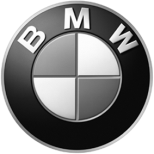 Niepowstrzymane na drodze do sukcesu:15 lat modeli BMW X.Wszystko się zaczęło od X. Ta litera została po raz pierwszy użyta jako określenie modelowe dla samochodu BMW już w połowie lat 1980. – a oznaczała, że samochód taki wyposażony był w technologię napędu na cztery koła. Podwójna symetria litery i samochodu – to idealna alegoria dla przenoszenia momentu obrotowego na wszystkie koła. 15 lat temu litera X stała się symbolem zupełnie nowej kategorii pojazdów, a zarazem i wyjątkowej formy radości z jazdy. BMW X5 zadebiutowało jako pierwszy na świecie pojazd sportowo-aktywny Sports Activity Vehicle, który wkrótce rywalizował o pozycję lidera nie tylko na drogach, ale i poza nimi, w off-roadzie, przyciągając zupełnie nowe grupy klientów do marki BMW. Po raz kolejny ten niemiecki producent samochodów klasy premium zademonstrował swe niesamowite wyczucie w dziedzinie tworzenia innowacyjnych i zorientowanych na przyszłość koncepcji pojazdów. Wprowadzenie do sprzedaży w roku 1999 modelu BMW X5 było kamieniem węgielnym całej unikatowej historii sukcesów modeli BMW X na rynkach samochodowych całego świata.Dziś, w 15 lat później, z pioniera zupełnie nowej kategorii rozwinęła się cała rodzina BMW X, na którą dziś składa się 5 modeli BMW X. Ich dopełnieniem są dwa wyczynowe samochody klasy 4x4 produkcji BMW M GmbH, modele BMW X5 M oraz BMW X6 M. BMW X5 jest na rynku już w 3. swej generacji, zaś sportowo-aktywne coupe Sports Activity Coupe BMW X6 oraz BMW X3 – w drugiej. BMW X1 natomiast zapewnia wielowymiarową radość z jazdy w segmencie aut kompaktowych. Kolejne sportowo-aktywne coupe, nowe BMW X4, łączy w sobie wspaniała dynamikę i sportową elegancję w segmencie klasy średniej. Każdy z tych modeli był pierwszym samochodem klasy premium w swoim polu rywalizacji.Rodzina BMW X będzie się w przyszłości rozwijać i rozrastać – w końcowej fazie projektowania jest BMW X7, wyjątkowo duży i luksusowy model. A popularność modeli BMW X, która w decydujący sposób przyczyniła się do uzyskania przez BMW pozycji najlepiej sprzedającego producenta samochodów czteronapędowych, wciąż rośnie. Do dziś na świecie nabywców znalazło ponad 3,3 mln samochodów rodziny BMW X, a niemal co trzeci samochód marki BMW to dziś model z rodziny BMW X.W przypadku pytań prosimy o kontakt z:Katarzyna Gospodarek, Corporate Communications ManagerTel.: +48 728 873 932, e-mail: katarzyna.gospodarek@bmw.plBMW GroupBMW Group, reprezentująca marki BMW, MINI i Rolls-Royce, jest jednym z wiodących na świecie producentów samochodów i motocykli w segmencie premium, a także dostawcą wysokiej jakości usług finansowych i mobilnościowych. Ten międzynarodowy koncern obejmuje 28 zakładów produkcyjnych i montażowych w 13 krajach oraz międzynarodową sieć dystrybutorów z przedstawicielstwami w ponad 140 krajach.W roku 2013 firma BMW Group sprzedała około 1963 mln samochodów oraz 115 215 motocykli na całym świecie. Dochód przed opodatkowaniem za rok finansowy 2013 wyniósł 7,91 mld euro, a obroty wyniosły 76,06 mld euro. Na dzień 31 grudnia 2013 r. globalne zatrudnienie w przedsiębiorstwie wynosiło 110 351 pracowników.Sukces BMW Group od samego początku wynika z myślenia długofalowego oraz podejmowania odpowiedzialnych działań. Dlatego też przedsiębiorstwo stworzyło politykę równowagi ekologicznej i społecznej w całym łańcuchu dostaw, pełnej odpowiedzialności za produkt i jasnych zobowiązań do oszczędzania zasobów, która to stanowi integralną część jego strategii rozwoju.www.bmwgroup.com Facebook: http://www.facebook.com/BMW.PolskaTwitter: http://twitter.com/BMWGroupYouTube: http://www.youtube.com/BMWGroupviewGoogle+: http://googleplus.bmwgroup.com